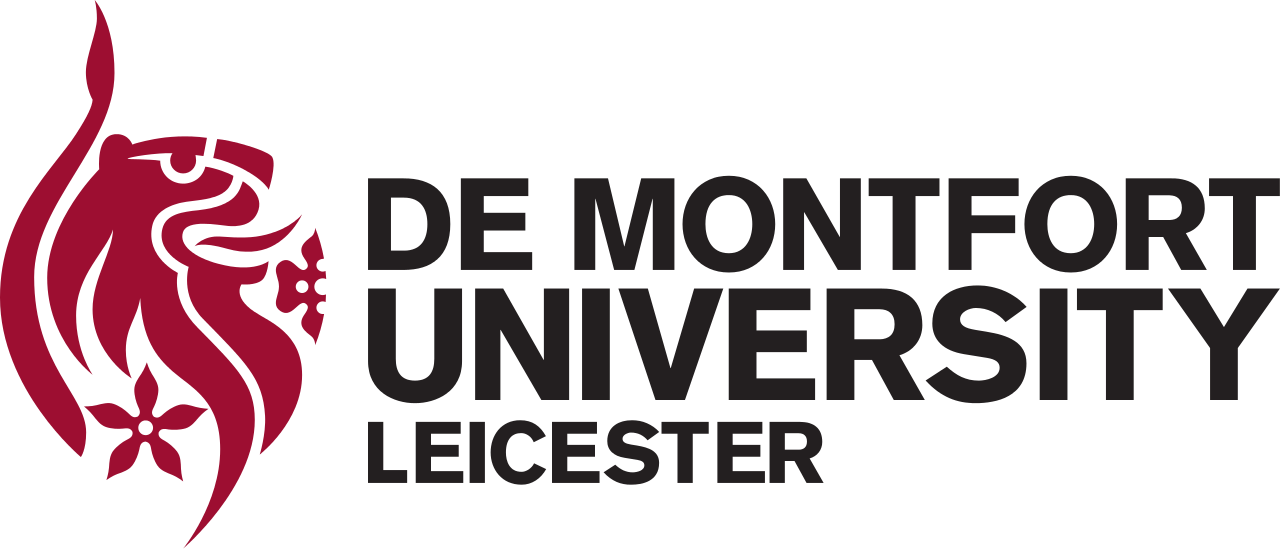 Adapting Medieval and Early Modern CultureFriday 3rd March 2017Centre for AdaptationsTrinity House, De Montfort University, LeicesterCall for PapersThe convoluted histories of medieval and early modern monarchs, reformers and rebellions have inspired plays, novels, poems, fairy tales and a recent outpouring of popular medieval and early modern adaptations in novels, film and television, such as Merlin, The Game of Thrones, The Tudors and Wolf Hall. We invite proposals that discuss the adaptation of the medieval and early modern periods in film, television, animation, plays, novels and poetry. Proposals of a maximum of 100 words should be sent to Cassandra Hunter by 15 December 2016. P11235624@my365.dmu.ac.uk